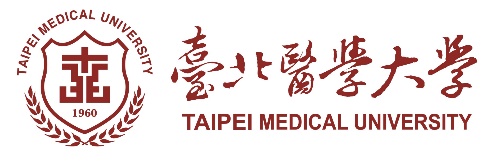 雙和校區 認捐單基本資料收據捐款金額與用途捐款方式聯絡人：張美華mayhwa@tmu.edu.tw電話:(02)2736-1661#2650專線電話：(02)2739-7285傳真：(02)2739-6386地址：11031台北市信義區吳興街250號 (臺北醫學大學公共事務處)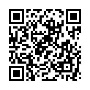 姓    名身份證號職稱生日    年    月    日服務單位統一編號統一編號身  分  別□校友，民國     年                         系所畢業，學號                   屆別            □教職員 □學生家長  □社會人士  □企業󠇁 □機關(公益)團體󠇁   □公/學/協會󠇁  □其他                         □校友，民國     年                         系所畢業，學號                   屆別            □教職員 □學生家長  □社會人士  □企業󠇁 □機關(公益)團體󠇁   □公/學/協會󠇁  □其他                         □校友，民國     年                         系所畢業，學號                   屆別            □教職員 □學生家長  □社會人士  □企業󠇁 □機關(公益)團體󠇁   □公/學/協會󠇁  □其他                         □校友，民國     年                         系所畢業，學號                   屆別            □教職員 □學生家長  □社會人士  □企業󠇁 □機關(公益)團體󠇁   □公/學/協會󠇁  □其他                         □校友，民國     年                         系所畢業，學號                   屆別            □教職員 □學生家長  □社會人士  □企業󠇁 □機關(公益)團體󠇁   □公/學/協會󠇁  □其他                         □校友，民國     年                         系所畢業，學號                   屆別            □教職員 □學生家長  □社會人士  □企業󠇁 □機關(公益)團體󠇁   □公/學/協會󠇁  □其他                         □校友，民國     年                         系所畢業，學號                   屆別            □教職員 □學生家長  □社會人士  □企業󠇁 □機關(公益)團體󠇁   □公/學/協會󠇁  □其他                         聯絡方式公司：              住家：            傳真：             手機：             公司：              住家：            傳真：             手機：             公司：              住家：            傳真：             手機：             公司：              住家：            傳真：             手機：             公司：              住家：            傳真：             手機：             公司：              住家：            傳真：             手機：             公司：              住家：            傳真：             手機：             電子信箱本校勸募者姓名本校勸募者姓名通訊地址           縣市          鄉市鎮區              路街     段     巷    弄      號    樓之              縣市          鄉市鎮區              路街     段     巷    弄      號    樓之              縣市          鄉市鎮區              路街     段     巷    弄      號    樓之              縣市          鄉市鎮區              路街     段     巷    弄      號    樓之              縣市          鄉市鎮區              路街     段     巷    弄      號    樓之              縣市          鄉市鎮區              路街     段     巷    弄      號    樓之              縣市          鄉市鎮區              路街     段     巷    弄      號    樓之   聯絡人/秘書姓名：                 電話：                   E-Mail：                     姓名：                 電話：                   E-Mail：                     姓名：                 電話：                   E-Mail：                     姓名：                 電話：                   E-Mail：                     姓名：                 電話：                   E-Mail：                     姓名：                 電話：                   E-Mail：                     姓名：                 電話：                   E-Mail：                     捐款徵信是否同意將姓名、捐助金額、用途等刊登於本校網站或刊物？□同意  □匿名是否同意將姓名、捐助金額、用途等刊登於本校網站或刊物？□同意  □匿名是否同意將姓名、捐助金額、用途等刊登於本校網站或刊物？□同意  □匿名是否同意將姓名、捐助金額、用途等刊登於本校網站或刊物？□同意  □匿名是否同意將姓名、捐助金額、用途等刊登於本校網站或刊物？□同意  □匿名是否同意將姓名、捐助金額、用途等刊登於本校網站或刊物？□同意  □匿名是否同意將姓名、捐助金額、用途等刊登於本校網站或刊物？□同意  □匿名收據□同捐款人姓名、身分證字號      □同機構名稱(服務單位)、統一編號□其它，抬頭：_____________________________________身分證/統一編號：______________________寄送地址：□同通訊地址  □其他：__________________________________________________________一次捐款新台幣                      元整。定期捐款□定期捐款每□月/□年：新台幣　　　　　　元整，自民國　　　年　　月起至　　　年　　月止，共　　　個月/年，合計新臺幣　　　　　　元整。捐款用途□金磚1組100萬元，認捐_________組，共計___________________元□銀磚1組  50萬元，認捐_________組，共計___________________元□紅磚1組  10萬元，認捐_________組，共計___________________元□現金請洽臺北醫學大學公共事務處(02)2736-1661#2650 張美華小姐□支票抬頭：財團法人臺北醫學大學□薪資扣款限本校專任教職員適用□郵政劃撥【帳號：18415001，戶名：財團法人臺北醫學大學】請於「通訊欄」加註：連絡電話、地址、收據抬頭、身份證字號或統一編號、捐款用途。□銀行匯款【受款銀行：永豐銀行三興分行(銀行代碼807)，戶名：財團法人臺北醫學大學，帳號：147-004-0003639-6】□ATM轉帳銀行帳號同銀行匯款，ATM轉帳請填寫帳戶後五碼(必填)                以利對帳□信用卡發卡銀行：                  卡別：□VISA □Mastercard □JCB □U CARD □AE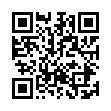 卡號：                —                  —                  —                 共16碼）有效期限：    月      年(西元)，持卡人簽名：               (須與信用卡簽名一致)  ▲線上刷卡□私校興學透過財團法人私立學校興學基金會指定捐贈臺北醫學大學(請洽公共事務處，須另填表單)(適用：個人捐贈總額超過綜合所得總額20%，營利事業捐贈總額超過所得總額10%)